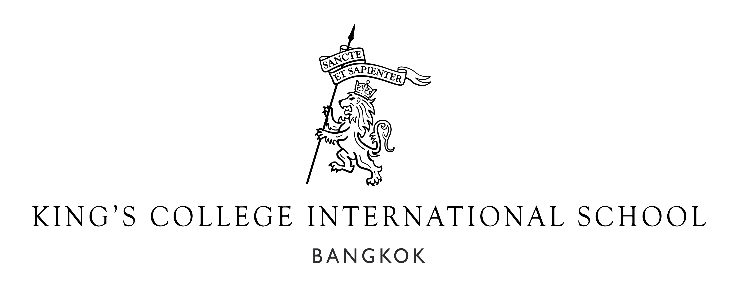 Job Description “Intellectually exhilarating yet principled…A real golden ticket.”The Good Schools Guide on King’s College School, WimbledonKing’s College International School Bangkok is a King’s College School Wimbledon International School. We opened in September 2020 for boys and girls and now open the senior school to cater for students aged 2 -15 in Early Years to Year 10. We will grow over time to eventually cater for 1,500 students aged 2-18, offering IGCSEs, A levels and pathways to the world’s best universities.We work closely with King’s Wimbledon to provide a well-structured education that aims to instill a love of learning, creativity and interdependence in our students. Our vision is to engage, inspire and extend our students. We want our alumni to be successful in their own ways. We do this with the values of kindness, good manners and wisdom in a friendly, welcoming and attractive environment.We are looking for outstanding teachers who embody our values, can inspire students and who understand the values of a UK-style education.We really value our teaching staff and we recruit the best. To help us do this, we offer an excellent package of international benefits including annual return flights, medical insurance, housing and a salary scale matched to the scale in King’s College School, Wimbledon.The PostKing’s Bangkok is an academically selective school who really values the character of both the students and the families. We have an incredibly kind, warm and supportive community who do the best for the children in the school. We have around 350 students and will grow to around 550 to 650 next year. As expected we have students who need additional support and we need an experienced SENCO to coordinate and deliver this support across the school form Early Years to the Senior School. We are looking for someone who matches our values and has experience helping diverse needs from social and emotional support to literacy and oracy support. We are looking for experience within this role and a willingness to be in the classroom and working with the students and parents on a daily basis. If you value colleagues who will support you, are excited by a new school environment in which we all work hard for each other and have a nurturing approach to education, we would welcome you to apply for a position with us.StartsAugust 2021 or sooner for the right candidate. ApplicationsA full curriculum vitae and cover letter in support of your application should be sent through the TES recruitment portal here: https://www.tes.com/jobs/employer/king-s-college-international-school-bangkok-1176707. Early applications are welcome. Some interviews will be held in advance of the closing date if there is a large number of applicants.All staff are expected, in the spirit of teamwork and for the welfare of the school, to perform any other related tasks, within reason, for the department and from time to time, support other departments as requested by his/her immediate supervisor.Please noteKing’s College International School Bangkok is fully committed to safeguarding and promoting the welfare of children and expects all staff to share this commitment. Any offer of employment will be subject to the receipt of an enhanced DBS disclosure/ICPC, a criminal records check, suitably translated if you teach outside of the UK, satisfactory references, and medical clearance.Qualities, Qualifications and SkillsJob titleSpecial Educational Needs Coordinator (SENCO)OverallTo ensure that each child makes the maximum possible progress, feels safe and enjoys their time at school.To be a role model for the children in the values of kindness, good manners and wisdom, work ethicand high standards.To have a clear understanding of the needs of all students, including those with SEN, EAL or disabilities and to use distinctive teaching approaches to extend and support all children.To take an active role in the co-curricular and extra-curricular programmes.To be dedicated to pastoral care.To contribute to the effective and efficient running of the school.To promote high standards in the use of English as the common language.To follow all agreed school policies in the staff handbooks.To contribute positively to the ethos of the school.To attend meetings and school events, which may take place in the evenings or weekends as required.To supervise playtimes and other duties as directed.To undertake peer observations.To do any reasonable duties as requested by the school.ProfessionalismTo be dedicated to professional development and take part in, and contribute to, Inset.To be committed to self-reflection and improvement through the annual review system.To go the extra mile to help students in your class with extra support or extension work.To work with the other teachers where a student may have special educational needs to ensure that all students reach their potential.To promote high standards of behaviour through being positive, friendly and supportive with students.To foster strong relationships with parents so we all work to help our students.To liaise with colleagues and be a supportive and cooperative team player.To cover lessons for colleagues if required.Teaching and LearningMonitor and feedback on teaching and learning to ensure it accommodates all studentsTo promote inclusive practice and a supportive school ethos which allows all students to feel happy to come to school. To update the SLT on the effectiveness of provision for children with SENMaintain an SEN register and document all the support provided by the schoolTo plan and prepare well-structured lessons to engage, inspire and extend each student in the class.To ensure that your teaching space is a positive and exciting place by using positive behaviourmanagement and producing well-organised displays of student work.To be responsible and accountable for the progress of each student in your class.To ensure that students reflect on their work and progress and set themselves targets to improve.To be knowledgeable and interested in the areas you teach and to keep up to date with educationalinitiatives.To regularly assess, record and monitor the progress of each student according to the school’s policyto provide accurate information to parents in a variety of forms, as and when necessary.To help design an engaging curriculum to promote sports from the early years upwards, including relevant plans.Role-specificTo set up systems for identifying and then assessing and improving SEN provision.To help teachers to identify specific learning needs through assessments and to communicate the outcomes of these assessments to the teaching staff and parents effectivelyTo work with outside providers and other schools to ensure that students have the best possible supportTo work with classroom teachers and parents to help give them strategies for support the learning of students with additional needsTo conduct staff INSET on good SEN practiceTo be responsible for the supervision and organisation of learning support assistants, including their performance management.To be involved with he recruitment of SEN assistants within the departmentTo keep abreast of developments in SEN (e.g. research, changes to the law) and inform staffModel good practice in teaching pupils with SEN including those with severe complex needs.EssentialA degree in related fields, a PGCE or equivalent leading to qualified teacher status.To be kind, well-mannered and wise as a role model for our students.To be passionate about helping us replicate this success of King’s College School, Wimbledon inBangkok through being committed to teaching the whole child.Three or more years of experience in a similar role.To be able to obtain a clear enhanced DBS check/International Child Protection Certificate anda criminal records check (or equivalent) from the home country and from all other countries you’ve worked in with no question regarding suitability to work with children.Appropriate references from your current and previous employer, enforced by personal phonecalls made to each referee.Familiarity with the national curriculum in England and EYFS as appropriate.To be an inspirational teacher who knows how to support and extend each student.Competent ICT skills.